   LAND TRAINING SUPERVISION LISBURN CITY SWIMMING CLUB      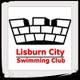 Squad – National - Parents are responsible for covering/swapping any supervision slots they are unable to attend				PLEASE NOTE 3 LAND TRAINING SESSIONS PER WEEK “Swim Ireland has a policy that NO individual should be alone with a child and ALL pool and dry land training sessions MUST be supervised”Swim Ireland Safeguarding Children 2010– Policies and Procedures page 36       www.swimireland.ieWeek CommencingDay/Time Tuesday 5.00-5.45pmSUPERVISORDay/Time	   THURSDAYSUPERVISORDay/TimeSaturdayBANGORSUPERVISOR17/06/2019PDCWIFFENPDCALLISONBANGORMALLON24/06/2019PDCCASHPDCCOXBANGORMARSHALL01/07/2019PDCFLEMINGPDCGRIFFITHSBANGORMcCRACKEN08/07/2019PDCMALLONPDCMARSHALLBANGORCOX15/07/2019PDCQUINNPDCMcCRACKENBANGORCASH22/07/2019PDCCOXPDCWIFFENBANGORALLISON29/07/2019PDCMARSHALLPDCFLEMINGBANGORWIFFENPDCPDCBANGOR